Załącznik nr 2 do zapytanie ofertowego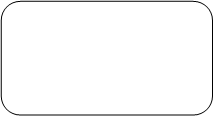 W Y K A Z    R O B Ó TSkładając ofertę w postępowaniu o udzielenie zamówienia publicznego pn.: „Budowa instalacji wewnętrznej gazowej oraz centralnego ogrzewania w budynku leśniczówki Nowa Wieś”, prowadzonego przez Skarb Państwa Państwowe Gospodarstwo Leśne Lasy Państwowe Nadleśnictwo Lębork.Oświadczam, że w zakresie niezbędnym do wykazania spełniania warunku wiedzy i doświadczenia, przedstawiam wykaz robót wykonanych w okresie ostatnich pięciu lat przed upływem terminu składania ofert, a jeżeli okres prowadzenia działalności jest krótszy — w tym okresie.    Załączniki:dokumenty potwierdzające, że robota została prawidłowo ukończona..................................., dnia ..................................     				       ...............................................................................................                                                                                                                                                                                                                                                                                     podpis osoby uprawnionej do składania oświadczeń woli w imieniu WykonawcyZamawiającyRodzaj robót budowlanychDługość sieci gazowej[m]Data wykonania (data rozpoczęcia – data zakończenia)Miejsce wykonania